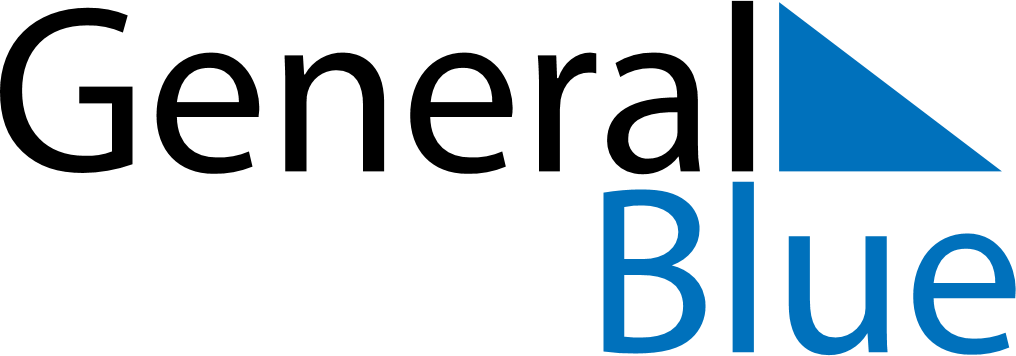 November 2022November 2022November 2022BrazilBrazilSUNMONTUEWEDTHUFRISAT12345All Souls’ Day678910111213141516171819Republic Day2021222324252627282930